ROTINA DO TRABALHO PEDAGÓGICO (Etapa I-A Integral) – Professor GUTERMAN     Data: 30/11 a 04/12/2020E.M.E.I. “Emily de Oliveira Silva”ATIVIDADES DE ESTUDO DOMICILIAR2ª Feira 303ª Feira 01/124ª Feira 02/125ª Feira 03/126ª Feira 04/12- FAÇA A LEITURA DO LIVRO PARA SEU(A) FILHO(A): “ARCA DE NOÉ”(será enviado no grupo o livro em arquivo em pdf).*PORTUGUÊS: SD- NATAL- ESCREVA E FAÇA O DESENHE DE ALGUMAS COISAS DE NATAL EM UMA FOLHA DE SULFITE.*MATEMÁTICA: SD- NATAL- FAÇA CONJUNTOS DE 5 BOLAS, 4 SINOS E 3 ESTRELAS.- FAÇA A LEITURA DO LIVRO PARA SEU(A) FILHO(A): “A HISTÓRIA DOS MIL MACACOS.”(será enviado no grupo o livro em arquivo em pdf).*PORTUGUÊS: SD- NATAL- CONVERSE COM A MAMÃE OU OUTRA PESSOA DE SUA FAMILIA SOBRE AS COMIDAS DE NATAL;- EM UMA FOLHA DE SULFITE, ESCREVA E FAÇA O DESENHO DE 4 ALIMENTOS QUE COMEMOS NA CEIA DE NATAL.- FAÇA ALEITURA DO LIVRO PARA SEU(A) FILHO(A): “A CASA QUE PEDRO FEZ.”(será enviado no grupo o livro em arquivo em pdf).*BRINCADEIRA: TIRO AO ALVO. 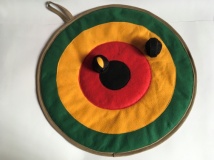 - DESENHE UM ALVO NO CHÃO E PEÇA PARA SEU (A) FILHO (A) LANÇAR OBJETOS DE FORMA A ACERTA O ALVO.- FAÇA ALEITURA DO LIVRO SEU(A) FILHO(A): “QUEM GOSTA DE SER DIFERENTE.”                    (será enviado no grupo o livro em arquivo em pdf).*HORA DO FILME:  CORALINE E O MUNDO SECRETO.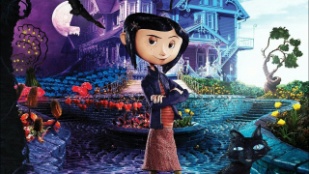 (será enviado no grupo o link do filme)- FAÇA ALEITURA DO LIVRO PARA   SEU(A) FILHO(A): “AS CORES DE MATHEUS”(será enviado no grupo o livro em arquivo em pdf).*ARTE: SD- NATAL- FAÇA UM LINDO DESENHO DE UMA ÁRVORE DE NATAL.*DIA DO BRINQUEDO LIVRE- DEIXE SEU(A) FILHO(A) EXPLORAR, ESCOLHER E BRINCAR LIVREMENTE EM CASA COM SEUS PRÓPRIOS BRINQUEDOS. SE POSSÍVEL, BRINQUE COM ELE!